RESUME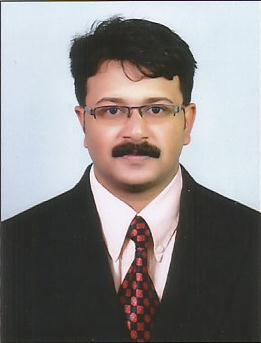 JOBISH C/o-MOBILE: +971-505891826E-MAIL: jobish.3454134@2freemail.com To achieve excellence in the field I work,face and overcome challenges with confidence and to utilize my skills to contribute to the organization’s development.Sex			: MaleAge			: 33 YearsDate of Birth	: 09th May 1983Marital Status	: MarriedReligion		: Christian (Roman Catholic)Languages Known	: English, Hindi, Malayalam, Tamil, Telugu and KannadaNationality		: IndianMBA - (International Business)		: Sikkim Manipal UniversityDEGREE - (B.A  English)			: Calicut UniversityPRE-DEGREE - (Arts)			: Calicut UniversitySSLC 						: Board of ExaminationsTotal Work Experience : 9 Years and 7 months for Handling Industrial& commercialTyres to the Domestic & International Markets.Develop and implement marketing plans and projects for new and existing products.Liaising with clients.Developing & monitoring dealer network & brand development.Sales forecasting and achieving the target.Handling exports to various countries.Product performance study & after sales service.Analyzing competitor’s activities and strategies.Communication skills.Organization and planning.Adaptability.Decision-making.Willing to take on challenging roles and responsibilities.Holding valid UAE driving license (Manual) for light vehicles.Travelling to different places.Watchingmovies.Listening to music.Browsing Internet.MS Word, MS Excel, MS Power Point, MS Outlook, Internet, E-mail..I hereby declare that the above said details are true to the best of my knowledgeOBJECTIVEPERSONAL DETAILSACADEMIC QUALIFICATIONEMPLOYMENT DETAILSCOMPANYPLACE-COUNTRYDESIGNATONPERIODPERIODYaasTyres LLCRas Al Khaimah-UAEAsst.Marketing Manager05.04.2016 to Till Date.05.04.2016 to Till Date.Velox TyresPvt LtdBangalore-IndiaMarketing Manager03.11.2014 to 05.03.201603.11.2014 to 05.03.2016Paragon Polymer Products Pvt LtdHyderabad-IndiaSalesExecutive16.07.2007 to 02.11.201416.07.2007 to 02.11.2014JOB PROFILEJOB PROFILEJOB PROFILEJOB PROFILEPERSONAL SKILLSDRIVING LICENSEHOBBIES & INTERESTSCOMPUTER SKILLSDECLARATION